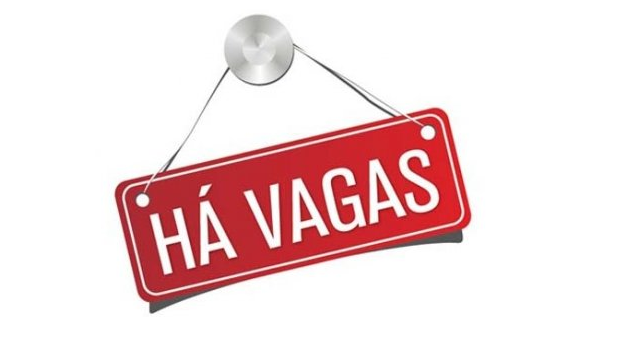 VAGA PROFESSOR DE INGLÊSTEMPORÁRIOCOLÉGIO VISCONDE DE PORTO SEGURO – VALINHOS (SP)ATUAÇÃO: Ensino Fundamental IFORMAÇÃO: Letras, com habilitação em InglêsCERTIFICAÇÃO NECESSÁRIA: CPECURRÍCULO: selecaovalinhos@portoseguro.org.br